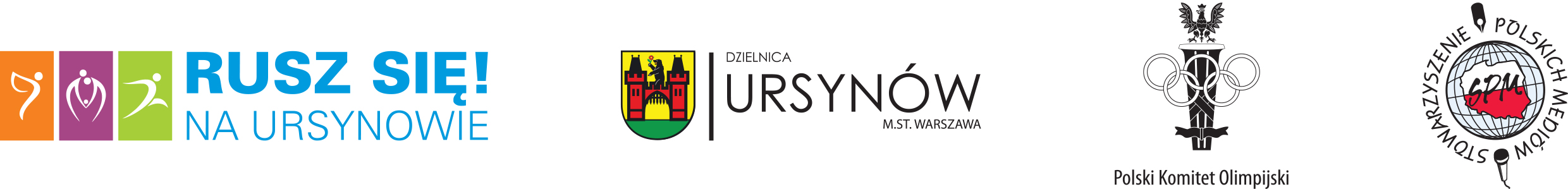 Burmistrz Dzielnicy Ursynów zaprasza na Targi Klubów Sportowych ”Rusz się na Ursynowie”, które odbędą się w dniu 8 września, w Zespole Obiektów Sportowych "HAWAJSKA" przy ul. Dereniowej 48. W Targach będą uczestniczyć kluby sportowe działające jako stowarzyszenia kultury fizycznej lub fundacje, na rzecz dzielnicy Ursynów. Organizatorem wydarzenia jest Stowarzyszenie Polskich Mediów. Targi odbędą się w godzinach od 10.00 do 18.00. Oprócz prezentacji oferty i aktywności wystawców przewidziano między innymi:   konkursy z cennymi nagrodami dla dzieci, dorosłych i całych rodzinwarsztaty kulinarne dla dzieci i dorosłych promujące zdrowe odżywianieotwarte mini igrzyska lekkoatletyczne im. Ireny Szewińskiej wykłady na temat zdrowego odżywiania, profilaktyki zdrowia, przeciwdziałania otyłościpokazy free style footballpokazy tańcapokazy Tai Chibadanie składu ciała, pomiar ciśnieniaaktywności dedykowane senioromnauka brydża joga dla każdego dzień dawcy szpikusportowa prognoza pogody z Jarosławem Kretem spotkania z utytułowanymi sportowcami, medalistami mistrzostw olimpijskich, świata i EuropyGoście specjalni: Urszula Kielan – mieszkanka Ursynowa, srebrna medalistka w skoku wzwyż z IO w Moskwie Jerzy Pietrzyk – mieszkaniec Ursynowa, srebrny medalista w sztafecie 4 x  z IO w MontrealuLesław Ćmikiewicz – złoty medalista w piłce nożnej z IO w MonachiumTomasz Majewski – złoty medalista w pchnięciu kulą z IO w Pekinie i w Londynie Jarosław Kret – dziennikarz, fotoreporter, podróżnik, prezenter pogody.Targi organizowane są w ramach otwartego konkursu ofert na realizację zadania publicznego, na zlecenie Urzędu Miasta Stołecznego Warszawy w zakresie wspierania i upowszechniania kultury fizycznej w Dzielnicy Ursynów m.st. Warszawy w 2018 roku. Impreza jest współfinasowana ze środków Dzielnicy Ursynów m.st. Warszawy.Celem imprezy jest popularyzacja różnych dziedzin sportu; umożliwienie mieszkańcom, przede wszystkim Ursynowa, uczestniczenia w wydarzeniach sportowych; popularyzacja i upowszechnianie  aktywności ruchowej dzieci, młodzieży i dorosłych; promowanie  zdrowego stylu życia i odżywiania.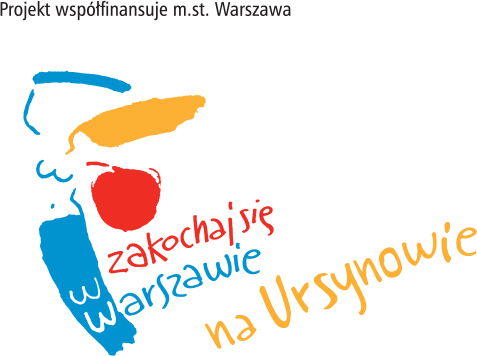 